Autoevaluación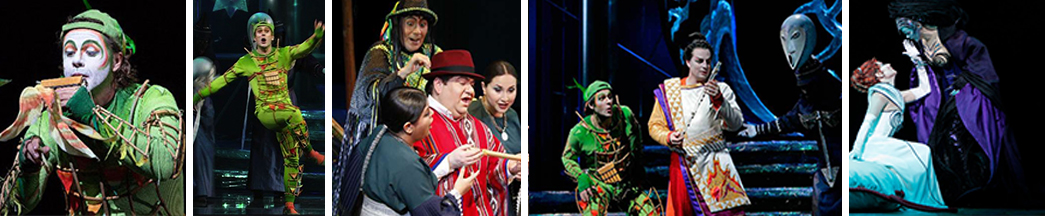 Después de analizar los elementos de la narración del párrafo anterior y de revisar muy bien las imágenes, elabora un pequeño cuento en el que intervengan los personajes y acciones que se muestran en ella.Ahora llena la siguiente tabla con los datos que surjan de la historia que escribiste:Para verificar que tu ejercicio cumplió su objetivo de reconocer los elementos de la narración llena la siguiente lista de cotejo:¿Qué se cuenta?¿Quién participa en lo que se cuenta?¿Cuándo sucede lo que se cuenta?¿Dónde sucede?¿Por qué pasó lo que se cuenta?¿Cómo pasó lo que se cuenta?RazonamientoSÍNO1. ¿Escribí un título que sintetiza lo importante de la historia?2. ¿Ese título me ayudó a reconocer el qué del cuento? 3. ¿Incluí a todos los personajes que se ven en la imagen?4. ¿Identifiqué claramente al personaje principal?5. ¿Agregué alguna fecha a la historia o la dejé abierta?6. ¿El lugar en el que se desarrolla la historia está claramente explicado?7. ¿Escribí la historia a partir de un nudo (problema) y con un desenlace (o final)? 8. ¿Mi historia está claramente escrita y no tiene errores de ortografía?